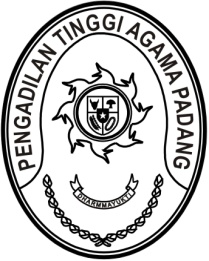 S  U  R  A  T      T  U  G  A  SNomor : W3-A/    /PS.00/11/2022Menimbang 	: 	bahwa dalam rangka kelancaran pelaksanaan tugas pada Pengadilan Tinggi Agama Padang dipandang perlu melakukan koordinasi dengan Pengadilan Tinggi Agama Semarang;MEMBERI TUGASKepada 	: 	1.	Nama	:	Dr. Drs. H. Pelmizar, M.H.I.			NIP	:	195611121981031009			Pangkat/Gol. Ru	:	Pembina Utama (IV/e)			Jabatan	:	Ketua 		2. 	Nama	:	Dr.Drs. Hamdani. S, S.H., M.H.I.			NIP	:	195602121984031001			Pangkat/Gol. Ru	:	Pembina Utama (IV/e)			Jabatan	:	Wakil Ketua		3.	Nama	:	Hj. Alifah, S.H.			NIP	:	196411281985032005			Pangkat/Gol. Ru	:	Penata Tingkat I (III/d)					Jabatan	:	Panitera Pengganti		4.	Nama	:	Muhammad Andi Purwanto, A.Md.T.				NIP	:	199404152020121004			Pangkat/Gol. Ru	:	Pengatur (II/c)			Jabatan	:	Pranata Komputer PelaksanaUntuk	:	melaksanakan koordinasi denga Pengadilan Tinggi Agama Semarang pada tanggal 24 s.d. 26 November 2022 di Semarang.3 November 2022Ketua,Dr. Drs. H. Pelmizar, M.H.I.NIP. 195611121981031009Tembusan:Ketua Pengadilan Tinggi Agama Semarang